от 26 января 2021 года № 1О подготовке проекта внесения изменений                                                              в Генеральный план Красномостовского сельского поселения                              Килемарского муниципального района Республики Марий ЭлВ соответствии с Градостроительным кодексом Российской Федерации, Федеральным законом от 06.10.2003 N 131-ФЗ «Об общих принципах организации местного самоуправления в Российской Федерации»,  руководствуясь Уставом Красномостовского сельского поселения Килемарского муниципального района Республики Марий Эл, Красномостовская сельская  администрация п о с т а н о в л я е т:Красномостовской сельской администрации организовать работу по подготовке проекта по внесению изменений в генеральный план Красномостовского сельского поселения Килемарского муниципального района Республики Марий Эл.Проект внесения изменений в генеральный план Красномостовского сельского поселения Килемарского муниципального района Республики Марий Эл подготовить в срок до 11.05.2021 года.	3.	Предложения заинтересованных лиц по внесению изменений 
в генеральный план Красномостовского сельского поселения направлять 
по почте по адресу: Республика Марий Эл, Килемарский район, п. Красный Мост, ул. Центральная, д. 8, в форме электронного документа на адрес электронной почты Красномостовской сельской администрации – adm-krasnmost@mail.ru.	4.	Опубликовать настоящее постановление в районной газете «Восход» и разместить на официальном сайте Красномостовского сельского поселения в информационно-телекоммуникационной сети «Интернет» 	5.	Контроль за выполнением постановления оставляю за собой.Глава  администрации                                                          В. ЛопатниковМАРЫ ЭЛ РЕСПУБЛИКӸШТӸШӸ КИЛЕМАР МУНИЦИПАЛЬНЫЙ РАЙОНЫН КРАСНЫЙ МОСТ СОЛААДМИНИСТРАЦИЖӸКРАСНОМОСТОВСКАЯ СЕЛЬСКАЯ АДМИНИСТРАЦИЯ КИЛЕМАРСКОГО МУНИЦИПАЛЬНОГО РАЙОНА РЕСПУБЛИКИ МАРИЙ ЭЛПУНЧАЛПОСТАНОВЛЕНИЕ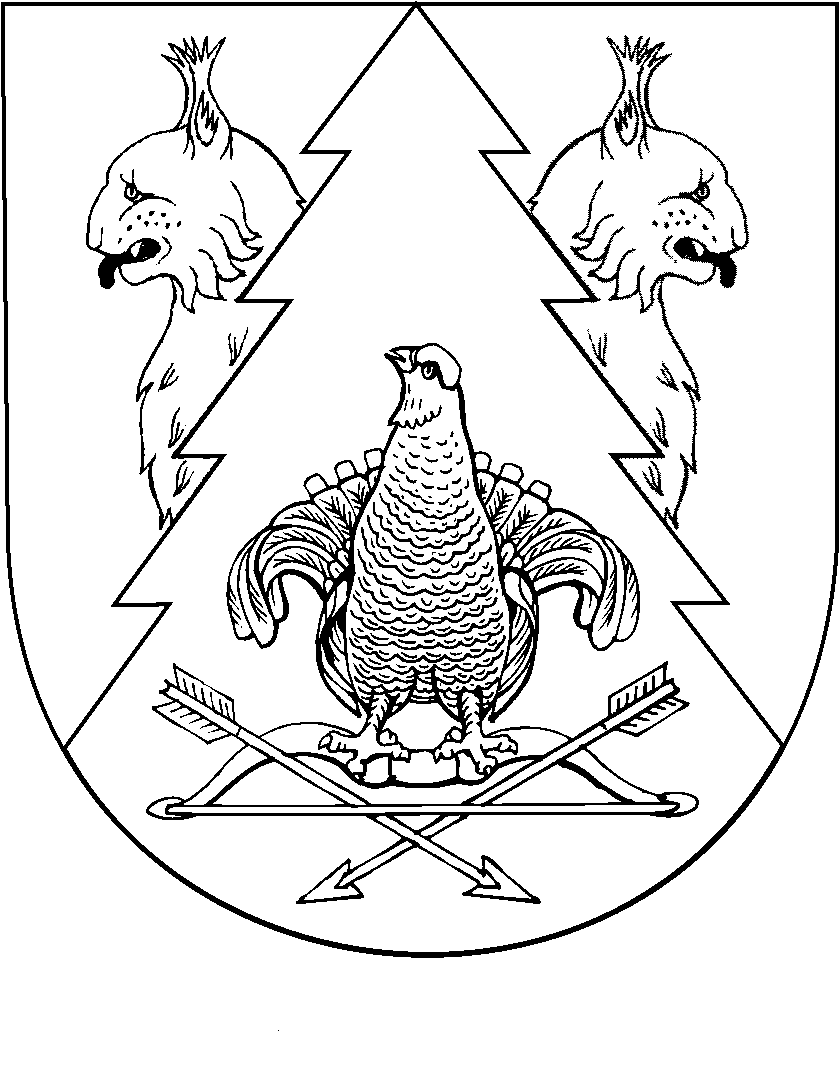 